Accountant with 8 Years Professional Experience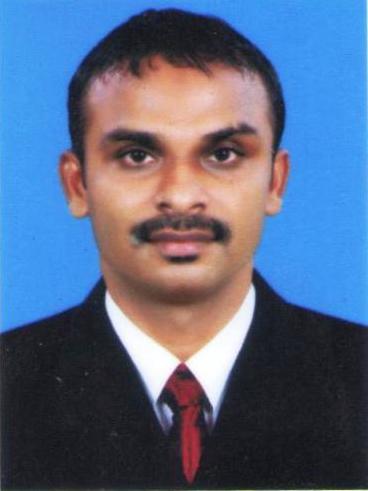 NAVAS Current Location: Dubai, UAEEmail:    NAVAS.374430@2freemail.com CAREER OBJECTIVETo secure a challenging position in the field of Accounting & Finance with a well reputed organization, where I can effectively contribute my skill and full potential as well as for the welfare and development of the organization.WORK EXPERIENCEAccountant: TEAM APPOINTMENTS , Kerala, India( Feb 2013 to till the date )Assistant Accountant: GRAND HYPER MARKET (Regency Group of Companies) Dubai, UAE ( May 2006 – June 2012 )JOB PROFILEPrepare Journal Vouchers and review revenue, expense, assets, liabilities and other accounting documentsVerifying the accuracy of invoices and other accounting documents or recordsPlanning registers for payments & Receipts and maintain liquidity to ensure availability of adequate fundsManage Receivables and Payables by Preparing ageing reports, Calculating reimbursement bills, Tracking & Reconciling Receivables & Payable etcPrepare Bank reconciliation & reconciliation of Debtors & CreditorsReview Inventory ledger, Stock Register and physical stock verificationPrepare and review a pay roll accounting, leave salary, gratuity and otheremployee’s benefits calculation and update the in formations in the employee records on HRMS systemManage	processing  of  expense  allocations,  monthly  accruals,  Prepaid,amortization,	fixed	assets	depreciation	and	recording	adjusting	andreclassification journal entriesSummarize current financial status and prepare Tribal balance, Profit and loss statement, Balance sheet, Cash flow statements and other reports in coordination with the Financial ManagerMaintain appropriate fixed asset register, track movement and disposal of assetsLiaison work with internal and external auditors, Bankers & Manage Legal & Statutory ComplianceCoordinates and assembles information for the annual audit and provides assistance to external auditors in the review of financial operationsProvide time to time reports to the management & Ensure confidentiality and security of all financial files.EDUCATIONAL QUALIFICATIONBachelor of Commerce (B.Com), Calicut University, IndiaCertificate of International Financial Accounting(Institute of International Accountants, India)IT SKILLSMicrosoft Office PackagesAccounting packages – Tally ERPPERSONAL INFORMATIONDate of BirthGenderNationalityMarital StatusReligionLanguages KnownVisa Status: 04/05/1981: Male: Indian: Married: Islam: English, Malayalam, Hindi and Arabic: Visit VisaREFERENCEReference will be provided on demand.